Μαθηματικά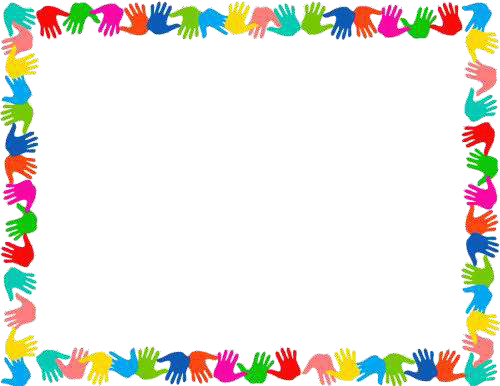 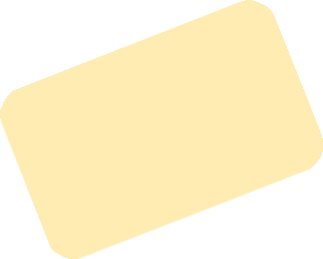 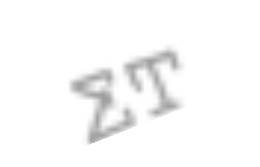 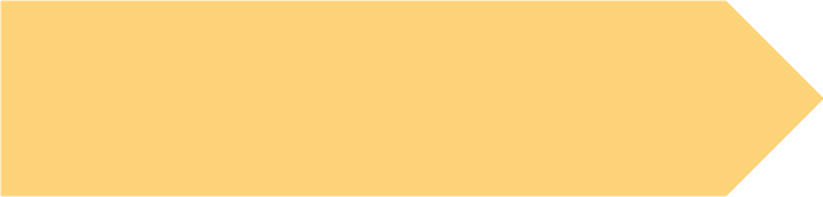 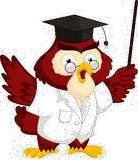 Κεφάλαιο 5 –Πρόσθεση και αφαίρεση φυσικών και δεκαδικών αριθμώνΌνομα: 				 Ημερομηνία:	/	/  	ΘεωρίαΤο αποτέλεσμα μιας πρόσθεσης λέγεται άθροισμα.Το αποτέλεσμα μιας αφαίρεσης λέγεται διαφορά.Ιδιότητες της πρόσθεσης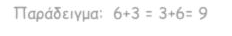 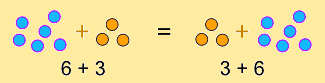 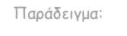 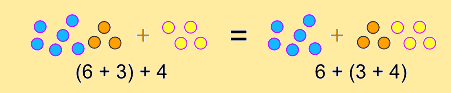 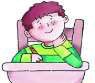 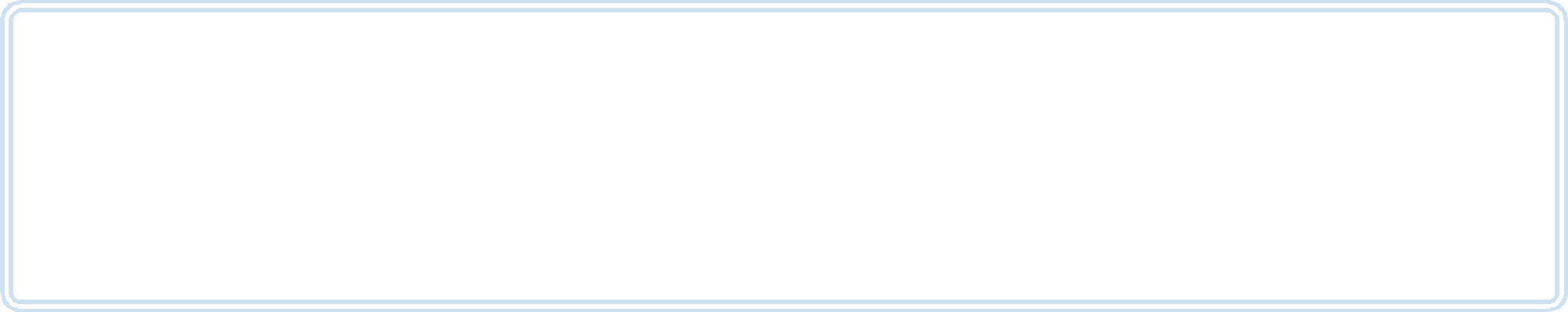 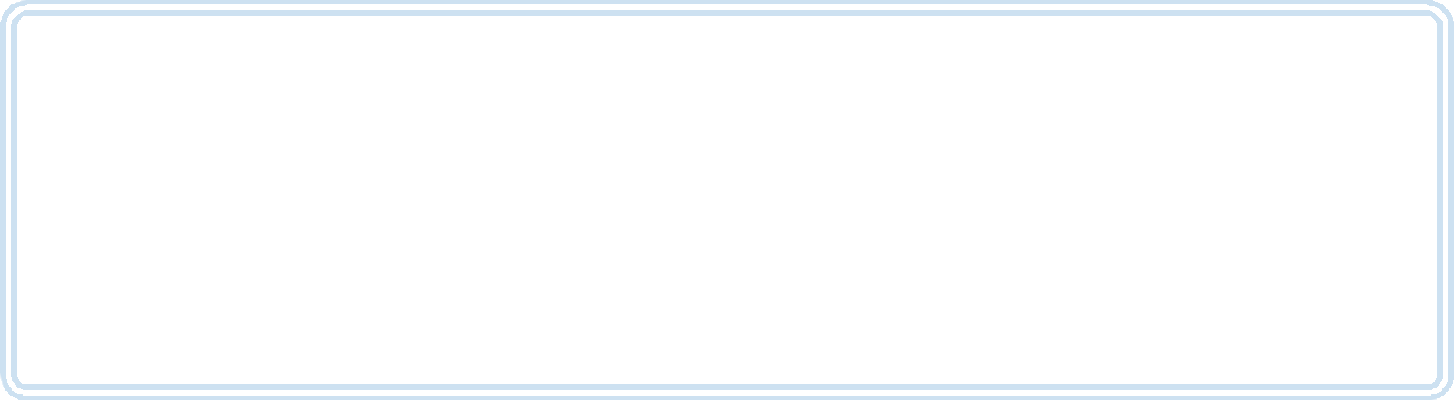 Πρόσθεση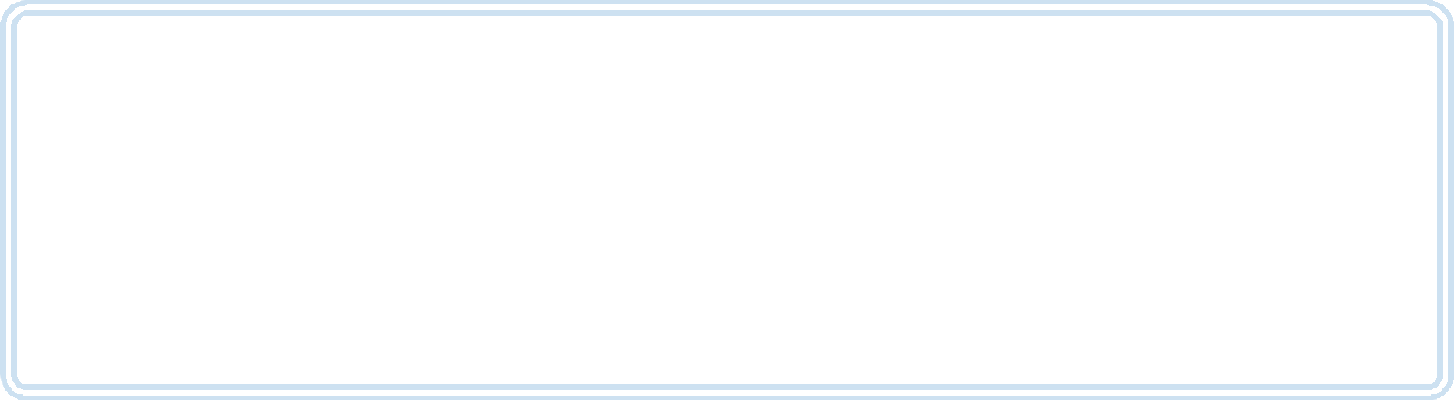 Α Προσθετέος + Β Προσθετέος =	Άθροισμα70	+	30	=	100ΔοκιμέςΆθροισμα	—	Α Προσθετέος = Β Προσθετέος100	—	70	=	30Άθροισμα	— Β Προσθετέος = Α Προσθετέος100	—	30	=	70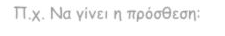 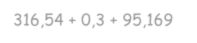 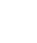 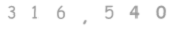 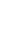 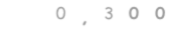 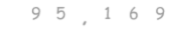 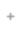 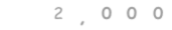 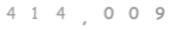 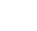 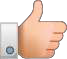 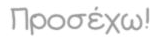 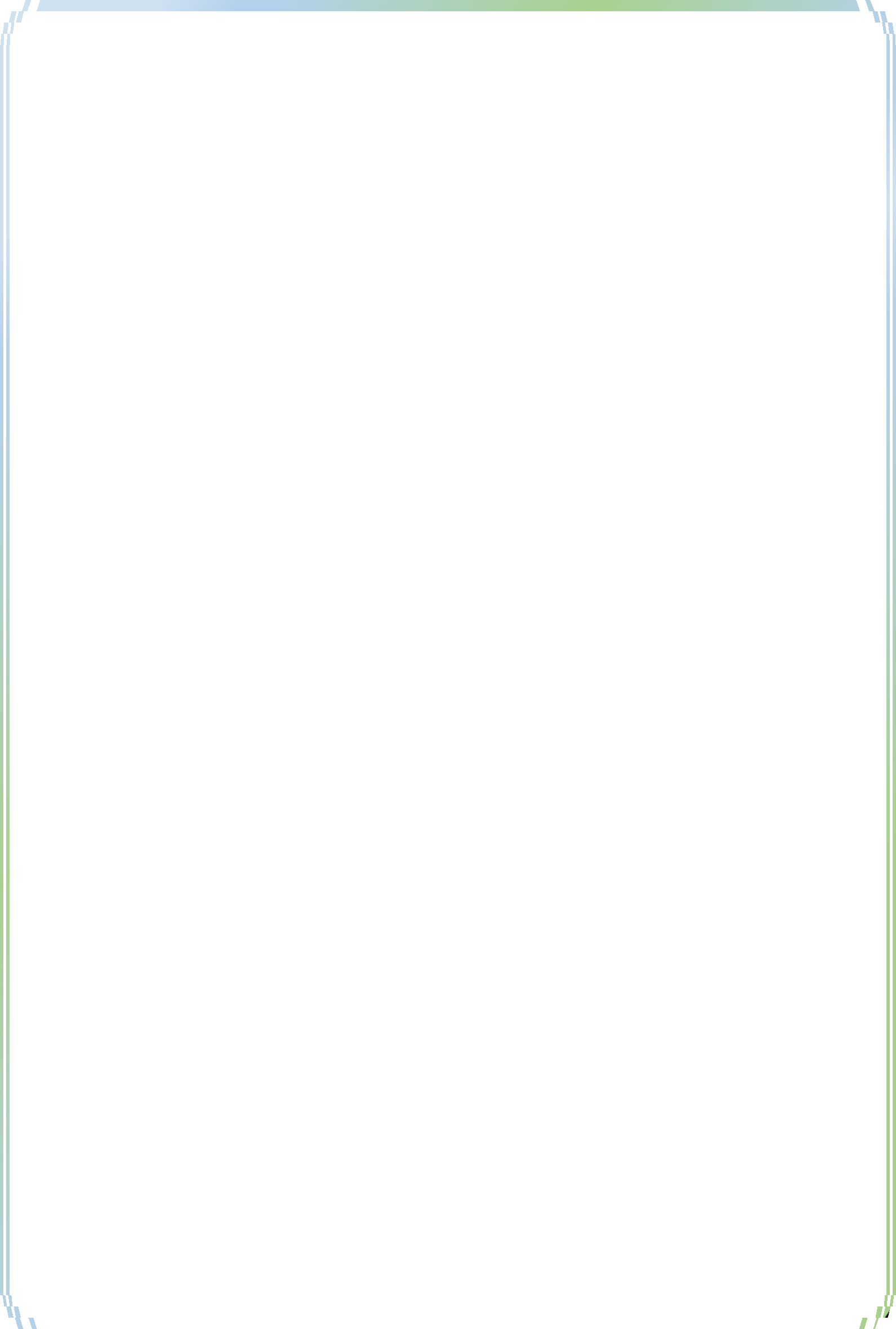 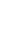 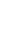 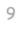 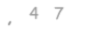 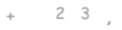 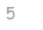 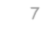 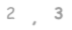 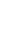 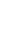 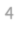 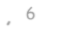 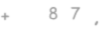 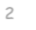 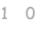 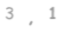 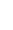 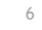 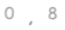 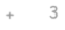 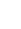 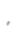 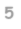 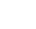 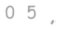 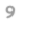 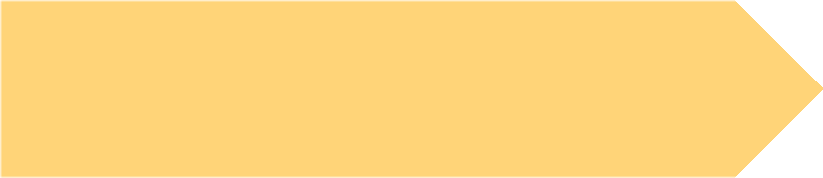 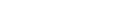 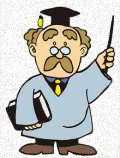 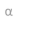 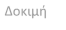 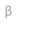 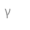 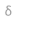 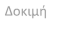 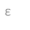 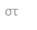 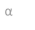 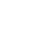 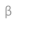 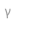 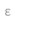 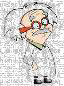 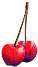 Απαντήσεις1.  α) 158,3  β) 210,27 γ) 655,5,  δ) 51,5	ε) 867,96  στ) 17,952. α) 115,8	β)210,8	γ) 613,26 δ) 33,18 ε) 170,7  στ) 718,453. α) 698,47 + 23,85 = 722,32	β) 945,6 + 87,52 = 1.033,12γ) 670,89 + 34,5 = 705,394.	     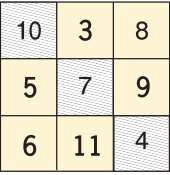 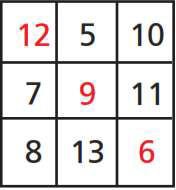 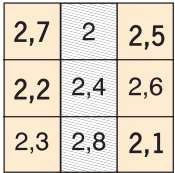 α. 250 - 190 =  60 κιλά ροδάκινα β. 250 - 140 = 110 κιλά κεράσια γ. 250 - 170 = 80 κιλά φράουλεςΘα μετατρέψουμε όλες τις μονάδες μέτρησης σε  κιλάΆννα:	35,4 κιλάΧαρούλα: 35,4 + 4,6 = 40 κιλά.Χρήστος: 35,4 - 2,8 = 32,6 κιλά.Ζυγαριά:  35,4 + 40 + 32,6 = 108,0 κιλά.474,65+87,23103,1